Отчёт по итогам самообследования 
МБДОУ Фировского детского сада «Родничок» 
Фировского района Тверской областиза  2018 – 2019 учебный год.       С целью определения качества и эффективности образовательной деятельности МБДОУ Фировского детского сада «Родничок» (далее ДОУ) в 2018 – 2019 учебном году, на основании приказа Министерства образования и науки Российской Федерации от 14.06.2013г. №462 «Об утверждении Порядка проведения самообследования образовательной организации», приказа Министерства образования и науки Российской Федерации от 14.12.2017г. №1218 «О внесении изменений в Порядок проведения самообследования образовательной организации», а также для определения дальнейших перспектив развития ДОУ проведена процедура самообследования.Контактная информация        Полное наименование: Муниципальное бюджетное дошкольное образовательное учреждение Фировский детский сад «Родничок».
        Сокращенное наименование: МБДОУ Фировский детский сад  «Родничок».  
        Организационно-правовая форма юридического лица – бюджетное учреждение.
        Лицензия на осуществление образовательной деятельности: № 652 от 05.11.2015г, срок действия - бессрочно. 
        Устав детского сада утвержден Постановлением  Главы Администрации Фировского  района №27 от  10.03.2015г., внесены Изменения в Устав, утвержденные Постановлением Главы Администрации Фировского района от  30.10.2017 №109.         Юридический адрес: 172721, Тверская область, Фировский район, посёлок Фирово,  ул. Комсомольская, д. 6.          Официальный сайт в сети Интернет родничок-фирово.рф         Телефон: 8 (48239) 3-16-55         Адрес электронной почты: rodnichok.firovo@yandex.ru         Адреса места осуществления образовательной деятельности: 
1) 172721, Тверская область, Фировский район, п. Фирово, ул. Комсомольская д.6          Территория учреждения ограждена деревянным забором, благоустроена. Имеются зеленые насаждения: деревья, кустарники; в летнее время разбиваются цветники. Спортивная площадка на территории представляет собой «зеленую зону» из травяного покрытия.         МБДОУ Фировский детский сад «Родничок» является юридическим лицом, имеет обособленное имущество, закрепленное за ним на праве оперативного управления, имеет самостоятельный баланс, расчетный и иные счета, круглую печать и штамп.         МБДОУ Фировский детский сад «Родничок» зарегистрирован в Межрайонной инспекции Федеральной налоговой службы № 12 по Тверской области и внесён в Единый государственный реестр юридических лиц: ОГРН  1026901602188 от 04 ноября 2002г. В МБДОУ Фировском детском саду «Родничок» функционирует 6 групп:2  группа  раннего возраста от 1 до 2 лет - 7 человек,I младшая группа для детей от 2 до 3 лет – 11 человек,II младшая группа для детей от 3 до 4 лет – 20 человек,средняя группа для детей от 4 до 5 лет – 17 человека,старшая группа для детей от 5 до 6 лет – 20 человек,подготовительная  группа для детей от 6 до 7 лет – 15 человек.Общее число воспитанников в 2018 - 2019 учебном году - 90 человек.Режим работы детского сада: с 07.45 до 18.15, выходными днями являются суббота и воскресенье и праздничные дни.Структура управленияУчредителем образовательного учреждения является отдел образования Администрации  Фировского  района Тверской  области.Управление ДОУ строится на основе документов, регламентирующих его деятельность: закона «Об образовании» РФ, Устава ДОУ и других локальных актов учреждения.Управляющая система состоит из двух структур:Общественное управление:Педагогический совет;Общее собрание трудового коллектива;Совет ДОУ (родительский комитет).Административное управление: заведующий МБДОУ  Фировского  детский  сад  «Родничок» Васильева Оксана Алексеевна. Управленческая деятельность заведующего ДОУ обеспечивает:материальные, организационные;правовые;социально–психологические условия для реализации функции управления образовательным процессом в ДОУ.      Непосредственное управление учреждением осуществляет заведующий, действующий на принципах единоначалия, компетенция которого закреплена Уставом и трудовым договором, заключенным с Учредителем. Объект управления заведующего – весь коллектив ДОУ.      Трудовой коллектив составляют все работники детского образовательного учреждения. Полномочия трудового коллектива  осуществляются Общим собранием членов трудового коллектива.      В целях рассмотрения вопросов организации учебно-воспитательного процесса, изучения и распространения передового педагогического опыта  действует Педагогический совет и творческая группа педагогов.    В качестве общественной организации действует Совет ДОУ (родительский комитет). Он содействует объединению усилий семьи и ДОУ в  обучении и воспитании детей.       Открытость, гласность, доступность образовательного процесса, доступ родителей к участию в деятельности учреждения  обеспечивают такие меры, как создание электронного адреса, сайта ДОУ, размещение информации на стендах, родительские собрания и т.д.   Основными задачами деятельности ДОУ являются: - создание благоприятных условий для полноценного проживания ребёнком дошкольного детства, - формирование основ базовой культуры личности, - всестороннее развитие психических и физических качеств в соответствии с возрастными и индивидуальными особенностями, подготовка к жизни в современном обществе, - формирование предпосылок к учебной деятельности, - обеспечение безопасности жизнедеятельности дошкольника.         Развитие личности ребёнка, сохранение и укрепление здоровья, а так же воспитание таких качеств, как патриотизм, активная жизненная позиция, творческий подход в решении различных жизненных ситуаций, уважение к традиционным ценностям.В 2018 - 2019 учебном году детский сад работал над следующими основными задачами:1.Продолжить работу по художественно – эстетическому развитию ребенка в дошкольном учреждении и семье, через современные педагогические технологии.2. Повысить качество развития речевых навыков дошкольников через использование новых  современных образовательных технологий и методик ( проектная деятельность, экспериментирование).3.Отработка и внедрение современных форм и методов работы с семьей с целью построения партнерского взаимодействия семьи и детского сада.         В ДОУ создана необходимая материальная база и благоприятные условия для организации воспитательно - образовательной работы. Реализация воспитательного и образовательного процесса в ДОУ представлена Образовательной программой, годовым учебным планом и регламентируется сеткой занятий, составленной с учетом санитарно-эпидемиологических требований СанПиН 2.4.1.3049-13 «Санитарно-гигиенические требования к устройству, содержанию и организации режима работы дошкольных образовательных организаций».         В учреждении разработана система оценки качества образования. Оценка качества образования ДОУ проводится в течение года, в соответствии с Положением о внутренней системе оценки качества образования в МБДОУ Фировского детского сада «Рдничок», принятом на Педагогическом совете (протокол № 1 от 28.02.2017г.). А также в сентябре-октябре 2018 года проводилась Независимая оценка качества образования (НОКО) Автономной некоммерческой профессиональной образовательной организацией «Многопрофильная Академия непрерывного образования» (АНО ПОО «МАНО»). Результаты размещены на сайте ДОУ в разделе «Независимая оценка качества образования».          Целью оценки качества образования является обеспечение доступного уровня и качества образования на основе единого Федерального государственного образовательного стандарта дошкольного образования (далее - ФГОС ДО) относительно уровня дошкольного образования в соответствии с законодательством РФ.          Анализ качества образования в ДОУ состоит из следующих разделов:1.Требования к кадровому обеспечению.2.Требования к материально- техническому обеспечению.3.Требования к предметно – развивающей среде.4.Требования к медицинскому обслуживанию. Состояние здоровья воспитанников.5.Требования к обеспечению информационной открытости.6.Требования к методическому обеспечению образовательного процесса.7.Требования к финансовому обеспечению.8.Требования к уровню удовлетворённости потребителей деятельностью ДОУ и качеством образовательного процесса.Аналитическая часть.Цель работы детского сада «Родничок» это создание условий для всестороннего развития личности ребенка  его психических и  физических качеств  на протяжение дошкольного детства  в соответствии с его возрастными  и индивидуальными особенностями. Подготовка его к обучению в школе к жизни в обществе и обеспечение безопасности.        Главной задачей педагогического коллектива - получение качественного образования воспитанниками дошкольного учреждения. На качество образования большое влияние оказывают единые требования обучения и воспитания детей, преемственность между дошкольным и школьным образованием, квалификация педагогов.В течение года постоянно обновлялась предметно-развивающая среда в группах. Созданы зоны познавательного и речевого пространства, подобраны пособия, книги, дидактические игры, направленные на развитие детей, согласно их возрастным особенностям. Продолжилась работа по преобразованию предметно-развивающей среды   по  развитие творческих способностей детей. Воспитатели  проявляли большую активность и принимали участие в изготовлении игр и пособий. Основной общеобразовательной программой определены не только основные направления обучения и развития детей, но и особое внимание уделено формированию личностных качеств дошкольников. Непосредственно образовательная деятельность с детьми проводится с учетом возрастных и индивидуальных особенностей. Ее время и продолжительность определяются основной общеобразовательной программой и требованиями СанПиН.    В соответствии с ФГОС ДО одним из приоритетных направлений системы дошкольного образования является развитие речи у дошкольников. В группах пополнена развивающая среда. Имеются картотеки речевых игр для каждой возрастной группы. Педагоги стараются расширить представление о многообразии окружающего мира. Подобраны альбомы на различные тематики.  Средняя группа в этом году проводила работу по обучению пересказа при помощи мнемотаблиц. Воспитатели были ознакомлены с опытом работы.  По изо-деятельности проведен семинар практикум для воспитателей по теме «Нетрадиционные техники рисования»  Педагоги познакомились с новыми способами рисования, для использования в работе с детьми. В детском саду воспитатели совместно с семьями воспитанников принимают  активное участие  в  муниципальных конкурсах:  «Читающая мама – читающий ребёнок»,  «Шаги в сказочном мире». Продолжается работа по сетевому взаимодействию. В течение учебного года  тесно сотрудничали с  Фировской  межпоселенческой  центральной библиотекой. В результате совместной работы  проведены информационные  мероприятия, как на базе библиотеки, так и в детском саду. Ведется работа с ФировскойСОШ. Детско юношеская спортивная школа проводит спортивные секции по баскетболу и футболу. Дети участвуют не только в районных соревнованиях, но и областных. В Фировском районном доме культуры  проводятся   танцевальные кружки.  Дети выступают на концертах праздниках, участвуют в театрализованных мероприятиях.  Дошкольное образовательное учреждение расширяет и укрепляет взаимосвязи с социокультурной средой поселка, решая при этом задачи повышения качества образовательных услуг, совершенствование процесса социального и личностного становления дошкольников  Коллектив детского сада активно сотрудничает с газетой «Коммунар» и Фировским телевидением. В течение года в детском саду прошли конкурсы и выставки совместного творчества детей и родителей. Взаимодействие с родителями направлено на ознакомление родителей с содержанием и методикой образовательного процесса, организуемого в  ДОУ, психолого-педагогическое просвещение родителей, вовлечение родителей в совместную с детьми деятельность, помощь отдельным категориям семей в воспитании детей. Для этого педагоги используют активные  формы взаимодействия, Дни открытых дверей, проекты, конкурсы, выставки, консультации, концерты, праздники. Родительские собрание все больше становятся площадкой для поиска новых форм психолого-педагогического сопровождения индивидуального развития каждого ребенка, совместного творчества педагогов и родителей.         Педагоги детского сада продолжают совершенствовать мастерство, изучают  положительный опыт работы других ДОУ в сети Интернет, постоянно повышают свою квалификацию. Внутри ДОУ проведены смотры: «Осень Золотая!»,  смотр – конкурс «Чудо фантик», «Зимние фантазии» «Пасха»; в группах раннего возраста конкурс «Познакомьтесь это я».Анализ затруднений педагогов.1. Неумение педагогов использовать игровые технологии в образовательном процессе.2. Недостаточное использование экспериментальной деятельности в работе с детьми.3. Вызывает затруднение написание плана работы по темам недели.4.Что бы быть воспитателем, нужно быть лидером, а это не у всех получается 5.Шаблонность мероприятий; Не использует комплексного подхода в воспитании и обучении детей          Итоги нашей деятельности позволяют говорить о том, что  деятельность педагогов детского сада направлена на воспитание, обучение и развитие воспитанников. Выявленные в работе  недостатки своевременно устраняются, все существующие проблемы решаются  в рабочем порядке. 1.Кадровое обеспечение        Коллектив учреждения состоит из 30 сотрудников. Из них: 3 – административных работника, 10 – воспитателей, 1 - старший воспитатель,    1 - музыкальный руководитель, 15 – человек прочие специалисты и младший обслуживающий персонал.          1 педагог имеет высшее профессиональное образование, 1 педагог имеет высшую квалификационную категорию, 3 педагога являются специалистами первой квалификационной категории, 6 педагогов – соответствие занимаемой должности «воспитатель», 3 педагога получают педагогическое образование в ГБОУ СПО «Торжокский педагогический колледж им. Ф. В. Бадюлина».2.Материально-техническое  обеспечение.         Муниципальное бюджетное дошкольное образовательное учреждение Фировский детский сад «Родничок» находится в отдельно стоящем двухэтажном здании по ул. Комсомольская  д.6 , рассчитанным по проекту  на 6 групп. Основными помещениями ДОУ являются: 4 групповых помещения (включают в себя раздевалку, туалетную, групповую комнаты, подсобное помещение для раскладных кроватей и постельного белья, моечную),Медицинский блок (медицинский, прививочный кабинеты, изолятор),Музыкальный зал,Физкультурный зал,Прачечная, гладильная,Кабинет заведующего,Методический кабинет,Кабинет заместителя заведующего по АХЧ,Пищеблок (сырой, вареный цеха, складские помещения для пищевых продуктов),2 складских помещения.        Состояние материально-технической базы учреждения соответствует санитарно-гигиеническим требованиям и позволяет на оптимальном уровне реализовывать  образовательные задачи.3. Предметно - развивающая среда помещений и групповых комнат ДОУ.        В группах и помещениях детского сада создана разнообразная доступная  для использования детьми предметно - развивающая  среда, что дает возможность ребенку осуществлять выбор деятельности в соответствии с его интересами.
4. Медико-социальное обеспечение.В учреждении действует система оздоровления воспитанников, которая включает:реализация режима дня с учетом здоровья, возраста и индивидуальных особенностей дошкольников;осуществление психологического сопровождения развития каждого ребенка;использование разнообразных способов организации двигательной активности детей;организация полноценного сбалансированного питания;работа по формированию у воспитанников здорового образа жизни.Оздоровительное и профилактическое сопровождение состоит из:Диагностических мероприятий,Общеукрепляющих упражнений,Пальчиковой гимнастики,Бодрящей гимнастики после сна,Воздушных ванн,Режима двигательной активности,Физкультурных занятий,Физкультурных праздников, досугов и развлечений,Физкультурных пауз (физкультминутки),Подвижной прогулки,Профилактика ОРВИ и гриппа, Рационального питания. Анализ и обсуждение результатов оздоровительной работы проводятся с учетом индивидуального маршрута оздоровления каждого  ребенка на педсоветах.Физкультурно-оздоровительная работа проводится в соответствии с действующими нормативными документами.Созданы необходимые условия в группах и в зале для оздоровления и физического развития детей.Образовательная нагрузка соответствует санитарным требованиям СанПиН, их длительности с возрастом детей и утверждена заведующим ДОУ.В учреждении имеются локальные документы, обеспечивающие ответственность персонала за охрану жизни и здоровья детей, их полноценное физическое развитие и оздоровление.В ходе физкультурно-оздоровительной работы с детьми, работниками учреждения решаются следующие задачи:- развитие двигательных навыков и физических качеств в соответствии с возрастом и возможностями ребенка;- развитие потребностей в самостоятельной, совместной, ежедневной двигательной деятельности.5. Информационная открытость       Обеспечение информационной открытости образовательной деятельности ДОУ реализуется через: официальный сайт дошкольного учреждения, информационные стенды в групповых помещениях и в коридорах ДОУ, групповые родительские собрания, общесадовские родительские собрания, через районную газету «Коммунар», Фировское  телевидение и сотрудничество с МБОУ Фировская СОШ,  Фировский  ДК, Фировская  районнапя межпоселенческая  библиотека, МОУ  Фировская ДШИ, ДЮСШ.6. Методическое обеспечение.          МБДОУ Фировский  детский  сад  «Родничок»  реализует Основную образовательную программу муниципального бюджетного дошкольного образовательного учреждения Фировского детский сад «Родничок», разработанную в соответствии с Федеральным законом от 29 декабря 2012г. № 273 – ФЗ «Об образовании в Российской Федерации» и Федеральным государственным образовательным стандартом дошкольного образования (Приказ № 1155 от 17 октября 2013 года), и сформированную на основе Примерной общеобразовательной программы дошкольного образования «От рождения до школы» под редакцией Н.Е.Вераксы, Т.С.Комаровой, М.А.Васильевой, в соответствии с ФГОС ДО.   Образовательная программа ДОУ обеспечивает конкретизацию и обоснование выбора цели, содержания, применяемых методик и технологий, форм организации образовательного процесса в ДОУ, исходя из требований Основной общеобразовательной программы, развития самого образовательного учреждения, его возможностей, образовательных запросов основных социальных заказчиков - родителей (законных представителей). 7. Финансово-экономическое обеспечение.Финансовое обеспечение образовательной деятельности ДОУ и финансовое обеспечение выполнения муниципального задания дошкольного образовательного учреждения осуществляется на основе региональных нормативов финансового обеспечения образовательной деятельности, установленных Правительством  Тверской области. Источниками формирования имущества и финансовых ресурсов являются средства муниципального бюджета и областного бюджета.8. Уровень удовлетворённости потребителей деятельностью ДОУ и качеством образовательного процесса.         Анализ деятельности за 2018 - 2019 учебный год показал - несмотря на то, что ФГОС ставят перед ДОУ достаточно сложные задачи и предъявляют высокие требования к построению воспитательно-образовательного процесса и взаимодействия с семьями дошкольников,  педагогический коллектив достаточно творческий и трудоспособный, поэтому достигнутые результаты работы, соответствуют поставленным в начале учебного года целям и задачам и в целом удовлетворяют родителей.        Созданная система работы дошкольного учреждения позволяет удовлетворять потребности и запросы родителей, о чём свидетельствуют использование педагогами новых технологий в работе, активное участие родителей в жизни детского сада (посещение праздников, мероприятий, участие родителей в реализации проектов, активное участие в выставках, смотрах - конкурсах, фестивалях) и наличие положительных отзывов о работе ДОУ.            Родители оценивают качество образовательных услуг ДОУ через анкетирование (в процессе социологического обследования), критически следят за педагогическим процессом, серьезно и ответственно относятся к актуальным задачам дошкольного воспитания и образования детей.          Удовлетворенность родителей качеством деятельности ДОУ составляет  96%.  По результатам анкетирования родители   в детском саду созданы условия для физического развития и укрепления здоровья ребенка. Однако,  родителей не удовлетворяет состоянием участков детского сада и оснащение групп игрушками и художественной литературой  ДОУ.          Работа с родителями является неотъемлемой частью воспитательно-образовательного процесса. Совершенствование в данном направлении, поиск и внедрение форм эффективного взаимодействия с семьёй будет продолжаться и в дальнейшем.Приложение к отчету по самообследованиюМБДОУ Фировский детский сад «Родничок»Показатели деятельности дошкольной образовательной организации, 
подлежащей самообследованию, за 2018-2019 учебный год.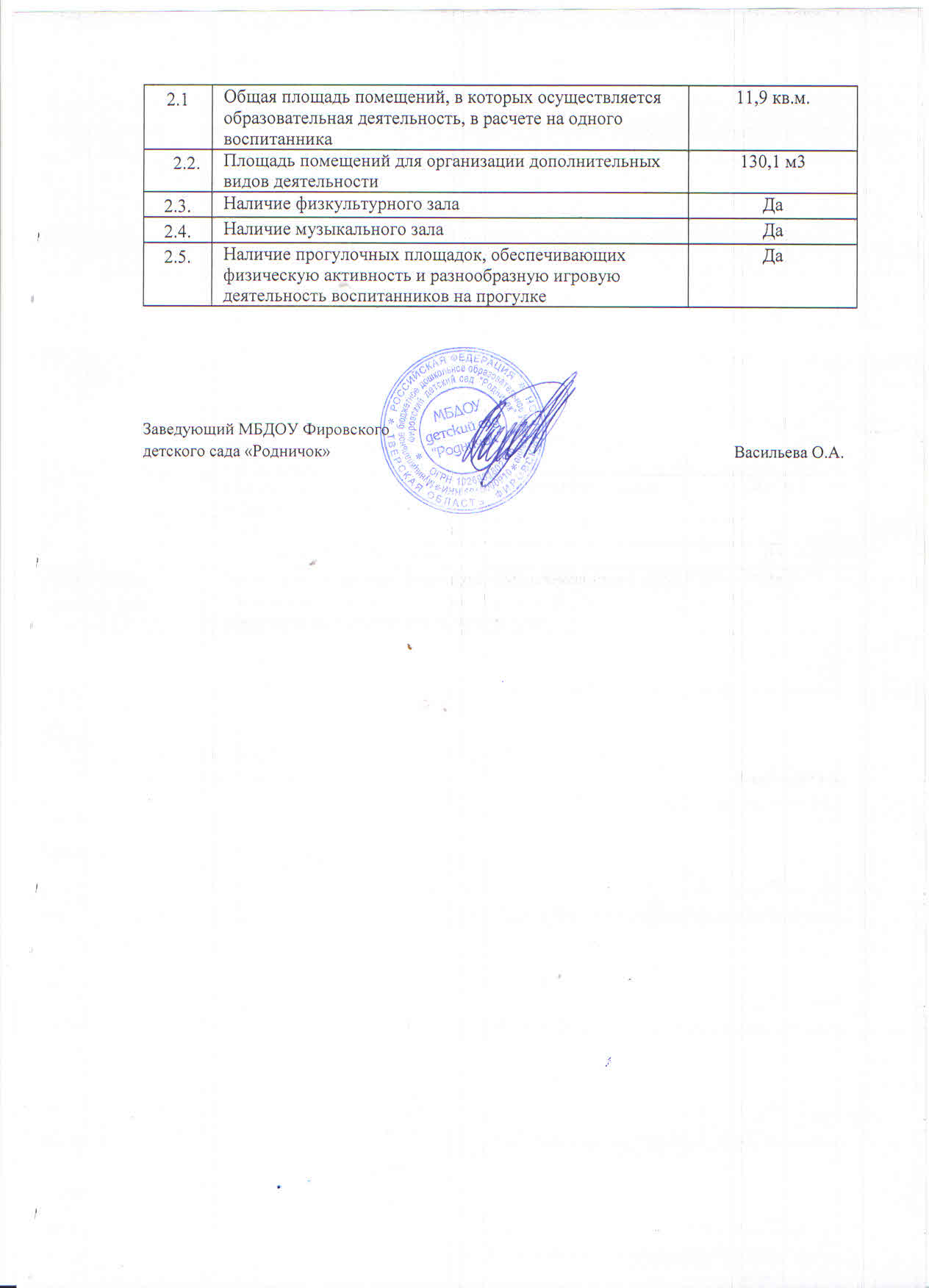 Вид  помещенияВид  помещенияОсновное  предназначениеОснащениеПредметно-развивающая среда в ДОУПредметно-развивающая среда в ДОУПредметно-развивающая среда в ДОУПредметно-развивающая среда в ДОУМузыкальный залМузыкальный залНепосредственно образовательная деятельностьУтренняя  гимнастикаДосуговые мероприятия,ПраздникиТеатрализованные представленияРодительские собрания и прочие мероприятия для родителейТелевизор, музыкальный центр,  переносная мультимедийная установка, видеомагнитофонПианиноДетские музыкальные инструментыРазличные виды театра,Шкаф  для   пособий, игрушекМетодические пособия, журналыФизкультурный   залФизкультурный   залНепосредственно образовательная деятельностьУтренняя  гимнастикаДосуговые мероприятия,Спортивное оборудование для прыжков, метания, лазания, равновесияМодулиТренажерыСкамейкиБатутБаскетбольное кольцоНетрадиционное физкультурное оборудованиеМедицинский  кабинетМедицинский  кабинетОсмотр детей,Консультации  медсестры,Консультативно-просветительская  работа с родителями и сотрудниками ДОУИзоляторПроцедурный  кабинетМедицинский  кабинетКушеткиХолодильник для хранения вакцинВодонагревательМедикаменты (бинт, вата, йод, зеленка и т.д.)Коридоры ДОУКоридоры ДОУИнформационно-просветительская  работа  с  сотрудниками  ДОУ  и  родителями.Стенды для  родителей,Стенды  для  сотрудниковУчасткиУчасткиПрогулки, наблюдения;Игровая  деятельность;Самостоятельная двигательная деятельностьТрудовая  деятельность.Прогулочные  площадки  для  детей  всех  возрастных  групп.Игровое, функциональное,  и спортивное  оборудование.Физкультурные площадкиФизкультурные площадкиОрганизованная образовательная деятельность по физической культуре, спортивные игры, досуговые мероприятия, праздникиСпортивное оборудованиеОборудование для спортивных игрПредметно-развивающая среда в группахПредметно-развивающая среда в группахПредметно-развивающая среда в группахПредметно-развивающая среда в группах«Физкультурный  уголок»Расширение  индивидуального  двигательного опыта  в  самостоятельной  деятельностиРасширение  индивидуального  двигательного опыта  в  самостоятельной  деятельностиОборудование  для ходьбы, бега, равновесияДля прыжковДля катания, бросания, ловлиДля ползания и лазанияАтрибуты  к  подвижным  и спортивным  играмНетрадиционное физкультурное оборудование«Уголок  природы»Расширение познавательного  опыта, его использование в трудовой деятельностиРасширение познавательного  опыта, его использование в трудовой деятельностиКалендарь природыКомнатные растения в соответствии с возрастными рекомендациямиСезонный материалМакетыЛитература   природоведческого  содержания, набор картинок, альбомыМатериал для проведения элементарных опытовОбучающие и дидактические игры по экологииИнвентарь   для  трудовой  деятельностиПриродный   и  бросовый  материал.«Уголок развивающих  игр»Расширение  познавательного  сенсорного  опыта  детейРасширение  познавательного  сенсорного  опыта  детейДидактический материал по сенсорному воспитаниюДидактические  игрыНастольно-печатные  игрыПознавательный материалМатериал для детского экспериментирования«Творческий уголок»Проживание, преобразование познавательного опыта в продуктивной деятельности. Развитие ручной умелости, творчества. Выработка позиции творцаПроживание, преобразование познавательного опыта в продуктивной деятельности. Развитие ручной умелости, творчества. Выработка позиции творцаНапольный  строительный  материал;Пластмассовые конструкторы ( младший возраст- с крупными деталями)Конструкторы с металлическими деталями- старший возрастСхемы и моделиТранспортные  игрушки«Игровая  зона»Реализация  ребенком  полученных  и  имеющихся знаний  об  окружающем  мире  в  игре.  Накопление  жизненного  опытаРеализация  ребенком  полученных  и  имеющихся знаний  об  окружающем  мире  в  игре.  Накопление  жизненного  опытаАтрибутика для с-р игр по возрасту детей («Семья», «Больница», «Магазин», «Школа», «Парикмахерская», «Почта», «Армия», «Космонавты», «Библиотека», «Ателье»)Предметы- заместители«Уголок  безопасности»Расширение  познавательного  опыта,  его  использование  в повседневной  деятельностиРасширение  познавательного  опыта,  его  использование  в повседневной  деятельностиДидактические, настольные  игры  по  профилактике  ДТПМакет поселка,Дорожные  знакиЛитература  о  правилах  дорожного  движения«Краеведческий уголок»Расширение  краеведческих  представлений  детей,  накопление  познавательного  опытаРасширение  краеведческих  представлений  детей,  накопление  познавательного  опытаГосударственная  Тверской облОбразцы русских  костюмовНаглядный материала: альбомы, картины, фотоиллюстрации и др.Предметы народно- прикладного искусстваПредметы русского быта«Книжный  уголок»Формирование умения самостоятельно работать с книгой, «добывать» нужную информацию.Формирование умения самостоятельно работать с книгой, «добывать» нужную информацию.Детская   художественная  литература в соответствии с возрастом детейНаличие художественной литературыИллюстрации по темам  образовательной деятельностиМатериалы о художниках – иллюстраторахПортрет поэтов, писателей (старший возраст)Тематические выставки«Театрализованный  уголок»Развитие  творческих  способностей  ребенка,  стремление  проявить  себя  в  играх-драматизацияхРазвитие  творческих  способностей  ребенка,  стремление  проявить  себя  в  играх-драматизацияхШирмыЭлементы костюмовРазличные виды театров (в соответствии с возрастом)Предметы декорации«Творческая  мастерская»Проживание, преобразование познавательного опыта в продуктивной деятельности. Развитие ручной умелости, творчества. Выработка позиции творцаПроживание, преобразование познавательного опыта в продуктивной деятельности. Развитие ручной умелости, творчества. Выработка позиции творцаБумага разного формата, разной формы, разного тонаДостаточное количество цветных карандашей, красок, кистей, тряпочек, пластилина (стеки, доски для лепки)Наличие цветной бумаги и картонаНожницы с закругленными концами, клея, клеенок, тряпочек, салфеток  для аппликацииБросовый материалАльбомы- раскраскиНаборы открыток, картинки, книги и альбомы с иллюстрациями, предметные картинкиПредметы народно – прикладного искусства«Музыкальный  уголок»Развитие   творческих  способностей  в  самостоятельно-ритмической  деятельностиРазвитие   творческих  способностей  в  самостоятельно-ритмической  деятельностиДетские музыкальные инструментыПортрет композитора (старший возраст)МагнитофонМузыкальные игрушки (озвученные, не озвученные)Игрушки- самоделкиМузыкально- дидактические игрыМузыкально- дидактические пособияN п/пПоказателиЕдиница измерения1.Образовательная деятельность1.1Общая численность воспитанников, осваивающих образовательную программу дошкольного образования, в том числе:90 человек1.1.1В режиме полного дня (10,5 часов)90 человек1.1.2В режиме кратковременного пребывания (3-5 часов)0 человек1.1.3В семейной дошкольной группе0 человек1.1.4В форме семейного образования с психолого-педагогическим сопровождением на базе дошкольной образовательной организации0 человек1.2Общая численность воспитанников в возрасте до 3 лет18 человек1.3Общая численность воспитанников в возрасте от 3 до 8 лет72 человек1.4Численность/удельный вес численности воспитанников в общей численности воспитанников, получающих услуги присмотра и ухода:90 человек/100%1.4.1В режиме полного дня (10,5 часов)90 человек/100%1.4.2В режиме продленного дня (12-14 часов)0 человек/0%1.4.3В режиме круглосуточного пребывания0 человек/0%1.5Численность/удельный вес численности воспитанников с ограниченными возможностями здоровья в общей численности воспитанников, получающих услуги:человек/%1.5.1По коррекции недостатков в физическом и (или) психическом развитии0 человек/0%1.5.2По освоению образовательной программы дошкольного образования 0 человек/0%1.5.3По присмотру и уходу0 человек/0%1.6Средний показатель пропущенных дней при посещении дошкольной образовательной организации по болезни на одного воспитанника14,6 д/день1.7Общая численность педагогических работников, в том числе:11 человек1.7.1Численность/удельный вес численности педагогических работников, имеющих высшее образование1 человек/ 9%1.7.2Численность/удельный вес численности педагогических работников, имеющих высшее образование педагогической направленности (профиля)1 человек/ 9%1.7.3Численность/удельный вес численности педагогических работников, имеющих среднее профессиональное образование9 человек/81 %1.7.4Численность/удельный вес численности педагогических работников, имеющих среднее профессиональное образование педагогической направленности (профиля)7 человек/63 %1.8Численность/удельный вес численности педагогических работников, которым по результатам аттестации присвоена квалификационная категория, в общей численности педагогических работников, в том числе: человек/%1.8.1Высшая1 человек/ 9%1.8.2Первая3 человек/ 27%1.9Численность/удельный вес численности педагогических работников в общей численности педагогических работников, педагогический стаж работы которых составляет:человек/%1.9.1До 5 лет4 человек/ 36%1.9.2Свыше 30 лет3 человек/ 27 %1.10Численность/удельный вес численности педагогических работников в общей численности педагогических работников в возрасте до 30 лет0 человек/ 0%1.11Численность/удельный вес численности педагогических работников в общей численности педагогических работников в возрасте от 55 лет2 человек/ 18%1.12Численность/удельный вес численности педагогических и административно-хозяйственных работников, прошедших за последние 5 лет повышение квалификации/профессиональную переподготовку по профилю педагогической деятельности или иной осуществляемой в образовательной организации деятельности, в общей численности педагогических и административно-хозяйственных работников14 человек/ 100%1.13Численность/удельный вес численности педагогических и административно-хозяйственных работников, прошедших повышение квалификации по применению в образовательном процессе федеральных государственных образовательных стандартов в общей численности педагогических и административно-хозяйственных работников14 человек/ 100%1.14Соотношение "педагогический работник/воспитанник" в дошкольной образовательной организации1 человек/ 9 человек1.15Наличие в образовательной организации следующих педагогических работников:1.15.1Музыкального руководителяДа1.15.2Инструктора по физической культуреНет1.15.3Учителя-логопедаНет1.15.4ЛогопедаНет1.15.5Учителя-дефектологаНет1.15.6Педагога-психологаНет2.Инфраструктура